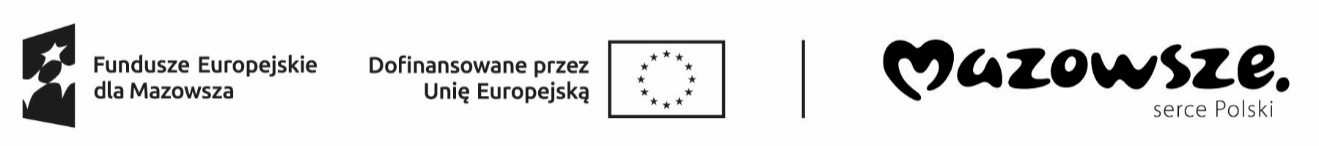 ………………………………………                       	 ……………,dnia……………..Imię i nazwisko bezrobotnego					………………………………………………………………..
Jednostka organizacyjna, w której realizowany jest staż
WNIOSEK O UDZIELENIE DNI WOLNYCHZwracam się z prośbą o udzielenie ………… dni wolnych w terminie: …………………………………….…… .

………………………………
(podpis bezrobotnego)Wyrażam zgodę

……………………………………………………………(podpis i pieczątka opiekuna/osoby upoważnionej)